Publicado en Madrid el 02/07/2020 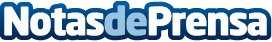 Magistrados coinciden en que se aceleren procedimientos de liquidación para proteger el tejido empresarialDurante la segunda sesión, los expertos destacaban aspectos clave para el futuro económico tras la pandemia advirtiendo que los deudores insolventes pueden presentar acuerdos de refinanciación durante el año siguiente a la declaración del estado de alarma y que los jueces son los únicos con competencia para pronunciarse sobre la venta de unidades productivasDatos de contacto:Autor91 411 58 68Nota de prensa publicada en: https://www.notasdeprensa.es/magistrados-coinciden-en-que-se-aceleren Categorias: Nacional Derecho Finanzas Marketing Emprendedores Recursos humanos http://www.notasdeprensa.es